Додаток 4 до листавід 23.07.2019 № 264Інформаціяпро результати виконання Регіональної цільової програми розвитку та підтримки малого і середнього підприємництва на 2018-2020 роки 
та місцевих програм за І півріччя 2019 рокуПротягом звітного періоду підтримка підприємництва в області здійснювалась відповідно до заходів Регіональної цільової програми розвитку та підтримки малого і середнього підприємництва на 2018-2020 роки (далі – Програма), затвердженої розпорядженням голови обласної державної адміністрації – керівника обласної військово-цивільної адміністрації 
від 02.04.2018 № 272 (зі змінами), аналогічних міських і районних програм, реалізації в області законів України: «Про розвиток та державну підтримку малого і середнього підприємництва в Україні», «Про інвестиційну діяльність», «Про адміністративні послуги», інших нормативно-правових актів.Робота місцевих органів виконавчої влади та органів місцевого самоврядування спрямовувалась на забезпечення стабільних умов для створення та функціонування суб’єктів підприємництва, вирішення проблем підприємництва, підвищення ефективності діяльності центрів надання адміністративних послуг, покращання рівня інформаційного забезпечення суб’єктів підприємницької діяльності та надання кваліфікованої консультаційної підтримки, навчання та перенавчання незайнятого населення з орієнтацією на заняття підприємницькою діяльністю тощо.Стан розвитку малого та середнього підприємництваЗа інформацією Державної служби статистики України та Головного управління Державної фіскальної служби в Луганській області станом на 01.01.2019 в області діяло 23 426 суб’єктів малого та середнього підприємництва (далі – МСП). У порівнянні з 2017 роком (21 292) загальна кількість суб’єктів МСП збільшилась на 10 %.В області здійснювали діяльність: 3 240 малих та мікропідприємств (на 1,1 % більше, ніж показник 2017 року (3 205));203 середні підприємства (на 2 % більше, ніж у попередньому році (199));19 983 фізичні особи-підприємці (у порівнянні з попереднім роком (17 888) цей показник збільшився на 11,7 %).У малому та середньому бізнесі було зайнято 86,8 тис. осіб, що на 
19,6 % менше, ніж у 2017 році (108,0 тис. осіб).Кількість зайнятих зменшилась:на малих підприємствах − на 6,9 % та становила 15,9 тис. осіб 
(у 2017 році ‒ 17,1тис.);на середніх підприємствах − на 37,7 % та склала 38,9 тис. осіб 
(у 2017 році ‒ 62,5 тис.).Кількість фізичних осіб-підприємців разом з найманими працівниками збільшилась на 12,4 % та становила 31,9 тис. осіб (у 2017 році – 28,4 тис.).Водночас кількість найманих працівників у суб’єктів МСП зменшилась на 26,1 % в порівнянні з 2017 роком (88,8 тис.) та становила 65,6 тис. осіб.Малими та середніми підприємствами у 2018 році реалізовано продукції (товарів, послуг) без ПДВ на суму 27,6 млрд грн, що менше, ніж у 2017 році 
(30,7 млрд грн) на 10,1 %.Середніми підприємствами було реалізовано продукції на суму 15,6 млрд грн, що в порівнянні з показником 2017 року (19,7 млрд грн), менше на 20,8 %. Малі підприємства навпаки на 9,2 % збільшили обсяг реалізації продукції (товарів, послуг), який склав 12 млрд грн (у 2017 році – 11 млрд грн). За інформацією органів місцевого самоврядування та райдержадміністрацій у І півріччі 2019 року в області за рахунок МСП створено 1795 нових робочих місць (у ІІ кварталі – 1274). На малих підприємствах створено 827 робочих місць та фізичними особами-підприємцями ‒ 968.І. Створення сприятливого середовища для розвитку малого і середнього підприємництваОдним з найбільш дієвих структур, створених органами влади, є центри надання адміністративних послуг (далі – центри). Створення зручних і доступних умов для отримання суб’єктами бізнесових структур та приватними особами адміністративних послуг є пріоритетним напрямком запровадження реформ в Україні. Розширення мережі центрів області та покращання системи надання адміністративних послуг сприяє отриманню суб’єктами МСП швидкого та якісного сервісу за сучасними стандартами.Станом на 01.07.2019 в регіоні діяло 20 центрів, із них: 10 районних, 4 міських та 6 центрів Біловодської, Білокуракинської, Красноріченської, Новопсковської, Троїцької селищних рад і Чмирівської сільської ради, які обслуговують об’єднані територіальні громади (далі – ОТГ).Департаментом економічного розвитку, зовнішньоекономічної діяльності та туризму облдержадміністрації (далі – Департамент) щоквартально здійснюється моніторинг діяльності центрів, за результатами якого розробляються та направляються головам райдержадміністрацій, відповідних міських, селищних та сільських рад рекомендації щодо підвищення ефективності роботи центрів.Протягом І півріччя через центри області суб’єктам господарської діяльності та громадянам надано 233,9 тис. адміністративних послуг. У порівнянні з аналогічним періодом 2018 року цей показник зріс в 1,6 рази. В середньому за місяць через центри надавалося 39,3 тис. адміністративних послуг. Найбільша кількість видів послуг надавалась:серед міських центрів – через Сєвєродонецький центр (181);серед районних – Новопсковський та Попаснянський (по 110);серед центрів ОТГ – Біловодський (138).Через центри надаються найбільш важливі для громадян адміністративні послуги: з державної реєстрації юридичних осіб та фізичних осіб - підприємців; речових прав на нерухоме майно; громадських формувань; з реєстрації/зняття з реєстрації місця проживання/перебування особи; послуги Державної служби України з питань геодезії, картографії та кадастру та Державної міграційної служби України (ДМС).В області для 16 центрів придбано 22 комплекти обладнання з оформлення та видачі паспортних документів. Надання паспортних послуг вже запроваджено через 11 центрів, у тому числі у I півріччі – через 7. Фахівцями Департаменту на постійній основі надається інформаційно-консультативна допомога працівникам райдержадміністрацій, органів місцевого самоврядування, об’єднаних територіальних громад з питань створення та діяльності центрів, налагоджена співпраця з міжнародними організаціями та програмами, які діють на території області у напрямку реформування адміністративних послуг та підтримки центрів.З метою виявлення та поширення передового досвіду роботи центрів, підвищення ефективності надання адміністративних послуг громадянам та суб’єктам господарювання Департаментом розроблено два проекти розпоряджень голови облдержадміністрації – керівника обласної військово-цивільної адміністрації «Про затвердження порядку проведення щорічного обласного конкурсу «Кращий центр надання адміністративних послуг» та «Про затвердження порядку проведення щорічного обласного конкурсу «Кращий адміністратор центру надання адміністративних послуг», які проходять процедуру погодження.Крім того, в області сформована інфраструктура підтримки підприємництва, яка станом на 01.07.2019 представлена 29 об’єктами, з них: 9 бізнес-центрів, 19 кредитних спілок та Луганське відділення Українського державного фонду підтримки фермерських господарств.При облдержадміністрації створена регіональна рада підприємців, яка є консультативно-дорадчим органом. Крім того, при міських радах міст обласного значення та райдержадміністраціях створені і працюють 20 консультативно-дорадчих органів:4 ради підприємців − при Кремінській, Новоайдарській, Сватівській та Старобільській райдержадміністраціях;2 галузеві ради підприємців − при Рубіжанській міській раді та Станично-Луганській райдержадміністрації;4 координаційні ради з питань розвитку підприємництва – при Лисичанській, Рубіжанській, Сєвєродонецькій міських радах та Старобільській райдержадміністрації;7 робочих груп з питань сприяння розвитку малого підприємництва − при Білокуракинській, Кремінській, Міловській, Новопсковській, Попаснянській, Станично-Луганській і Троїцькій райдержадміністраціях;3 інших консультативно-дорадчих органи з питань підприємництва – при Станично-Луганській і Старобільській райдержадміністраціях.В області діють 40 громадських організацій підприємців, із них 7 зареєстровані на регіональному рівні.ІІ. Покращання доступу суб’єктів малого та середнього підприємництва до фінансування та інвестиційна підтримкаОрієнтовні обсяги фінансування на реалізацію заходів Програми склали 60 079,8 тис. грн, із них з обласного бюджету – 44 670,0 тис. грн, інших джерел – 15 409,8 тис. грн.Протягом І півріччя на реалізацію заходів Програми фактично використано 1 672,6 тис. грн з інших джерел. Кошти направлені на:надання одноразової виплати по безробіттю 38 особам для відкриття власної справи за рахунок коштів Фонду загальнообов’язкового соціального страхування на випадок безробіття – 1 095,3 тис. грн;професійне навчання для самостійної зайнятості та подальшого працевлаштування у сфері малого бізнесу за рахунок коштів Фонду загальнообов’язкового соціального страхування на випадок безробіття – 
555,8 тис. грн;організацію та проведення ДП «Луганський регіональний науково-виробничий центр стандартизації, метрології та сертифікації» (далі – ДП «Луганськстандартметрологія») навчальних семінарів у сфері харчової промисловості  3,5 тис. грн;організацію та проведення ГО «Агенція місцевого розвитку», м. Щастя зустрічі з питання розвитку соціального підприємництва, тренінгу на тему: «Управління проектами» та надання індивідуальних консультацій щодо розробки бізнес-планів на отримання грантів для розвитку власного бізнесу – 18 тис. грн.З початку року на реалізацію міських і районних програм розвитку та підтримки підприємництва використано 3 179.17 тис. грн (у ІІ кварталі – 1 772,88 тис. грн). Із місцевих бюджетів кошти не використовувались.В регіоні діють 13 банків, головні офіси яких розташовані у м. Києві, та 
124 відокремлені підрозділи таких банків. Банківськими установами області здійснюється кредитна підтримка суб’єктів МСП. У поточному році відділеннями ПАТ «Державний ощадний банк України» та АТ КБ «Приватбанк» надано 190 суб’єктам підприємництва кредитів на суму 40,17 млн грн 
(у ІІ кварталі – 84 кредити на суму 21,67 млн грн).Луганською облдержадміністрацією запроваджено механізм надання фінансової підтримки суб’єктам МСП шляхом часткової компенсації з обласного бюджету відсоткових ставок за кредитами, що надаються на реалізацію їх проєктів. З метою вдосконалення механізму проведення конкурсного відбору суб’єктів МСП Департаментом проводиться робота щодо внесення відповідних змін до Порядку використання коштів обласного бюджету, передбачених на часткову компенсацію відсоткових ставок за кредитами, що надаються на реалізацію проектів суб’єктів МСП, затвердженого розпорядженням голови обласної державної адміністрації – керівника обласної військово-цивільної адміністрації від 26.10.2017 № 768. Зокрема, передбачається скорочення переліку документів, які подаються на конкурс позичальниками, та розширення критеріїв їх оцінки для більш об’єктивного визначення переможців конкурсу.У 2018 році 4 суб’єкти підприємництва на конкурсних умовах отримали з обласного бюджету фінансову підтримку у вигляді часткової компенсації відсоткових ставок за кредитами у сумі 500,0 тис. грн. У поточному році для надання аналогічної фінансової підтримки суб’єктам МСП планується виділити з обласного бюджету 1 млн грн.Разом із тим через центри зайнятості області отримали одноразову виплату допомоги по безробіттю та відкрили власну справу 38 безробітних осіб, з них: 19 осіб – жінки, 14 – молодь у віці до 35 років, 9 – учасники ООС. Підтримано 38 бізнес-проектів безробітних на загальну суму 1 095,3 тис. грн. Для своєї підприємницької діяльності вони обрали виробництво хліба та хлібобулочних виробів, розведення тварин, вирощування овочів, оптову та роздрібну торгівлю, будівництво, виробництво дерев’яних будівельних конструкцій, механічне оброблення металевих виробів, сферу бухгалтерського обліку та аудиту, надання послуг перукарнями та салонами краси тощо.Луганським відділенням Українського державного фонду підтримки фермерських господарств (далі – відділення Укрдержфонду) за рахунок коштів державного бюджету на конкурсних засадах надається поворотна та безповоротна фінансова допомога фермерським господарствам регіону. У поточному році відбувся конкурс на отримання поворотної фінансової допомоги, в якому взяли участь 28 фермерських господарств Луганщини. Орієнтовний період оголошення результатів конкурсу – ІІІ квартал. Програма з надання безповоротної фінансової допомоги (субсидій) фермерським господарствам розпочала роботу у травні. Відділенням Укрдержфонду у травні та червні сформовано реєстри фермерських господарств області, що мають отримати бюджетну субсидію. Проте виплати ще не проводилися.З метою інвестиційної підтримки МСП та залучення міжнародної технічної допомоги для підприємців регіону організовано низку заходів:зустріч на тему: «Європейський банк реконструкції та розвитку: фінансовий партнер для представників малого та середнього бізнесу» (15 березня, м. Сєвєродонецьк), на якій представлено короткий огляд діяльності ЄБРР в Україні та розглянуті можливості і критерії участі підприємств у грантових та кредитних програмах (14 підприємств області);семінар «Участь у європейських торговельних форумах та виставках: можливості для українського бізнесу» (07 червня, м. Сєвєродонецьк) за підтримки Представництва Європейського Союзу в Україні для 10 суб’єктів МСП;круглий стіл «SMART-спеціалізація як результат співпраці влади, бізнесу і науки» за участі Українського інституту міжнародної політики (12 червня, м. Сєвєродонецьк), у роботі якого взяли участь науковці, підприємці (3 особи), громадські організації та органи місцевого самоврядування.Крім того, підприємці Луганщини брали участь у міжнародних заходах:Х Міжнародній агропромисловій виставці та форумі розвитку фермерства «Агропорт Захід Львів 2019» (21-23 березня, м. Львів) за підтримки продовольчої сільськогосподарської організації ООН FAO в Україні, участь у якій взяли 7 фермерських господарств та кооперативів;ХХХІ Міжнародній агропромисловій виставці «Агро - 2019» (4-7 червня, м. Київ), яку відвідали 62 представники агропідприємств та фермерських господарств. В рамках заходу свою продукцію на стенді області презентували 13 сільгосптоваровиробників, до Каталогу підприємств агропромислового комплексу України включено 24 господарства.Крім того, підприємство ТОВ «НВП«Аеромех» Кремінського району, яке виробляє техніку для агропромислових компаній, зокрема, зерноочисне обладнання представило свою продукцію на міжнародних ринках: виставці SIMA (Salon International de la Machine Agricole) – найбільшій міжнародній професійній виставці машинобудування (лютий, Франція); виставці «Що посієш 2019» (березень, Литва).Налагоджена співпраця з міжнародними організаціями та програмами, які діють на території області. Інформація про грантову допомогу ПРООН в Україні (ПРООН), Агентства США з міжнародного розвитку (USAID), Міжнародної організації з міграції (МОМ), Норвезької ради у справах біженців (NRC), Данської Ради з питань Біженців (DRC) та про можливу співпрацю з українськими та міжнародними компаніями і підприємствами доводиться до підприємницьких структур області.З початку року на офіційному вебсайті облдержадміністрації та вебсторінці Департаменту розміщено 4 інформаційні повідомлення, у тому числі у 
ІІ кварталі – 3, зокрема, про:діяльність офіційного порталу координації міжнародної технічної допомоги в Україні – ProFID, розміщеного на сайті Міністерства економічного розвитку і торгівлі України, який містить найбільшу актуалізовану базу даних проектів і програм міжнародної допомоги в Україні із повною деталізованою інформацією, проектною документацією та стану їх реалізації, що класифікуються за регіонами, донорами, виконавцями, бенефіціарами та реципієнтами проектів, типом допомоги і фінансування, строками дії проектів;реалізацію Данською Радою у справах Біженців (DRC) Програми надання бізнес-грантів на створення робочих місць для внутрішньо переміщених осіб та осіб, які постраждали від конфлікту в Україні, за фінансової підтримки Швейцарської агенції розвитку та співробітництва (Swiss Agency for Development and Cooperation/SDC);реалізацію компанією «Кімонікс Інтернешнл Інк» Програми USAID «Конкурентоспроможна економіка України» щодо грантової підтримки МСП з метою швидкого зростання бізнесу, досягнення успіху на експортних ринках, створення інвестицій та збільшення зайнятості.ГО «Агенція місцевого розвитку» міста Щастя провела зустріч з питань розвитку соціального підприємництва для 15 підприємців та тренінг на тему: «Проектний менеджмент та управління проектами», учасниками якого стали 34 особи. Крім того, громадською організацією проводилась практична робота щодо заповнення заявок та розробки бізнес-планів (12 осіб) в рамках Проекту USAID «Економічна підтримка Східної України» на отримання грантів для розвитку власного бізнесу.Агенцією регіонального розвитку Луганської області надавались консультації (5 суб’єктів МСП) з питань оподаткування, підтримки сімейних фермерських господарств та розробки бізнес-проектів на отримання міжнародної технічної допомоги.На базі ГО «Кремінська бізнес-асоціація» для підприємців сільських територій постійно проводяться дорадчі консультації з питань змін в оподаткуванні, розробки бізнес-планів та фандрайзингу.Для насичення споживчого ринку основними продовольчими товарами в містах та районних центрах області регулярно проводяться ярмаркові заходи, на яких реалізується сільськогосподарська продукція. З початку року було проведено 441 ярмарковий захід, де було реалізовано 1 701,85 тонн продукції на суму 34,1 млн грн.ІІІ. Інформаційно-консультаційне забезпечення та популяризація підприємництваЗ метою стимулювання розвитку професійних навичок, самостійності, пізнавальної активності підприємців та вивчення нагальних питань в регіоні проведено низку зустрічей, конференцію та 6 семінарів за участі суб’єктів бізнесу.Спеціалісти Програми ПРООН «Відновлення та розбудова миру в Україні» спільно з представниками департаментів: економічного розвитку, зовнішньоекономічної діяльності та туризму, освіти і науки облдержадміністрації, центрів зайнятості регіону, професійно-технічних училищ провели 15 виїзних зустрічей на тему: «Вивчення проблем розвитку підприємництва, зайнятості населення та розвитку професійної освіти молоді та дорослих в містах та районах Луганської області», під час яких проведено опитування більше 230 роботодавців області щодо затребуваних професій та якості професійного навчання.Як підсумок, визначено проблемні питання підприємництва та потребу ринку праці регіону на найближчі три роки. Результати досліджень будуть покладені в основу заходів з підтримки підприємництва, розвитку професійної освіти, підвищення рівня зайнятості населення та стримування трудової міграції з регіону.У м. Сєвєродонецьк за участі малих і середніх виробників сільськогосподарської продукції та фермерів відбулась науково-практична конференція, в рамках якої надано методичні рекомендації щодо догляду за посівами озимих та ярих ранніх культур, раціонального використання земель, визначення посівної якості насіннєвого матеріалу, виробничої та фітосанітарної безпеки тощо.В Білокуракинському районі на базі підприємства «УкрАгроСтар» 
у 2018 році створено насінницьке господарство, яке має можливість забезпечувати виробників сільськогосподарської продукції високоякісним насіннєвим матеріалом сучасних сортів селекції пшениці Інституту фізіології рослин і генетики НАН України. У червні відбувся регіональний семінар «Сортування пшениці селекції Київського інституту фізіології рослин і генетики в природно-кліматичних умовах Луганської області», участь у якому взяли 70 сільгосппідприємств та фермерських господарств регіону. В рамках заходу учасники мали змогу оглянути демо-поля елітних сортів озимої пшениці.Спеціалістами ДП «Луганськстандартметрологія») у сфері харчової промисловості проведено 5 навчальних семінарів, у тому числі в ІІ кварталі – один (25 червня, смт  Троїцьке) на тему: «Актуальні питання впровадження системи управління безпечністю харчових продуктів відповідно до вимог 
ДСТУ ISO 22000:2007» (16 учасників).В регіоні здійснювались заходи щодо популяризації підприємництва в сільській місцевості.Кремінською районною радою затверджено Положення про щорічний районний конкурс «Кращий роботодавець». Завданням конкурсу є визначення роботодавців, які забезпечують найкращі умови праці. В травні за результатами проведеного конкурсу в урочистій обстановці привітали переможця − директора ПП «Владар» (с. Булгаківка Кремінського району).В м. Старобільську (19 червня) відбулися обласні урочисті заходи з нагоди Дня фермера України, під час яких кращих фермерів регіону було відзначено листами подяки Луганської обласної державної адміністрації.З метою залучення сільського населення до підприємницької діяльності представниками міжнародних організацій та програм організовано низку заходів за участі представників бізнесу.В м. Попасна спеціалістами Міжнародного Комітету Червоного Хреста (МКЧХ) проведено 2 семінари з питання створення/розвитку бізнесу (66 осіб), DRC та ПРООН – по 1 (20 учасників).В смт Білокуракине спеціалістами USAID організовано «круглий стіл», під час якого розглядались питання реалізації Проекту «Економічна підтримка Східної України» (9 підприємців).В смт Троїцьке представники NRC організували семінар з питань участі мешканців у програмі «Агро-гранти» в сфері розвитку бджільництва в районі (7 осіб), USAІD – семінар щодо можливостей програми «Агросільрозвиток» за напрямом бджільництва та вирощування овочів (10 учасників).В м. Старобільську представниками міжнародної фінансової корпорації IFC і World Bank Group організовано тренінг на тему: «Управління фінансами сільськогосподарських підприємств» (19 фермерів), USAID – зустріч з питань відкриття власної справи, пошуку нових ринків збуту (15 учасників). В рамках реалізації проєкту «Євросоюз для молоді: можливості працевлаштування та стабільність» організації СОС Дитячі Містечка України (СОС) за підтримки Європейського Союзу та Австрійського Агентства Розвитку 
у 2019 році два мешканці Старобільського району отримали гранти та відкрили власний бізнес (кофейня з продажу фаст-фуду та ювелірна майстерня).В смт Новоайдар у рамках  Програми  МКЧХ  «Підтримка домогосподарств», проведено тренінг з написання бізнес-планів для початку/відновлення джерела прибутку домогосподарства з подальшою реєстрацією підприємницької діяльності, за результатами якого фінансування отримали 18 осіб. В рамках реалізації Проекту «Зміцнення самозабезпечення переміщених осіб та громад, що постраждали від конфлікту в Україні» МОМ надано грантову допомогу у вигляді обладнання для міні пекарні підприємцю, який планує займатися виробництвом хлібобулочних виробів в смт Новоайдар.На офіційному вебсайті облдержадміністрації та вебсторінці Департаменту постійно оновлюються розділи: «Підприємництво», «Адміністративні послуги» та «Регуляторна політика», на яких розміщується для підприємницьких структур необхідна та корисна інформація. Окремі розділи з питань підприємницької діяльності створені та оновлюються на офіційних веб-сайтах райдержадміністрацій та міських рад міст обласного значення.Так, до бізнесових структур доводилось 8 інформаційних повідомлень, з них у ІІ кварталі – 4, про можливу участь у:навчально-консультативному тренінгу для українських експортоорієнтованих швейних та текстильних  підприємств (13-16 травня, м. Луцьк) в рамках проекту «Східне партнерство: Готовність до Торгівлі – Ініціатива EU4Business», що фінансується Європейським Союзом, метою якого є посилення виробничого потенціалу та підвищення конкурентоздатності українських експортоорієнтованих підприємств;форумі бізнес- та IT-лідерів (14 червня, м. Київ), що відбувався в рамках Глобального туру Terrasoft − серії безкоштовних заходів по всьому світу, метою яких є обмін досвідом та знаннями в різних питаннях управління організацією;конкурсному відборі для участі у Торговій місії в Грузії (10-12 вересня, м. Тбілісі) за фінансової підтримки Європейського банку реконструкції та розвитку у рамках ініціативи ЄС EU4Business та Офіс з просування експорту України;конкурсному відборі для участі у торговій місії до Ізраїлю (24-26 червня, м. Тель-Авів) в рамках реалізації Проекту «Консолідація експортного потенціалу МСБ та спрощення доступу до зовнішніх ринків», який реалізується за ініціативи ЄС EU4Business та підтримки Європейського банку реконструкції та розвитку.Для інформування підприємців про вільні приміщення Департаментом створено та оновлюється обласний реєстр вільних приміщень державної та комунальної власності, що пропонуються для викупу або передачі в оренду суб’єктам підприємництва для здійснення ними підприємницької діяльності. Реєстр розміщено на веб-сторінці Департаменту у розділі «Підприємництво» (підрозділ «На допомогу підприємцю»).Станом на 01.07.2019 в області налічувалося 281 вільне нежитлове приміщення державної та комунальної власності загальною площею 71,1 тис. м2, із них у містах – 12,6 тис. м2, районах – 58,5 тис. м2. Підприємницьким структурам протягом І півріччя передано в оренду 196 приміщень загальною площею 66,9 тис. м2 та у власність − 5 приміщень загальною площею 0,3 тис. м2.Департаментом розроблена та постійно оновлюється база даних інвестиційних ресурсів області «Зручно. INVESTBASE», яка розміщена на головній сторінці офіційного сайту облдержадміністрації. База даних наповнена актуальними даними, містить інформацію щодо вільних земельних ділянок, у тому числі і промислового призначення, об’єктів нерухомості, об’єктів Фонду державного майна України, водних ресурсів, наявних корисних копалин, сировини для переробки, трудового потенціалу та комерційні пропозиції.Суб’єкти МСП залучаються до регіональних (місцевих) замовлень за рахунок бюджетних коштів. У звітному періоді до участі було залучено 613  суб’єктів малого підприємництва. За результатами укладено 1 219 договорів на суму 98,3 млн грн (у ІІ кварталі – 597 договорів на суму 44 млн грн).Для підвищення кваліфікації персоналу підприємств регіону, опанування нових вимог законодавства у сфері стандартизації, метрології, сертифікації та оцінки відповідності спеціалістами ДП «Луганськстандартметрологія» надано 55 консультаціїй суб’єктам МСП (у ІІ кварталі – 28).На базі центрів зайнятості в містах Сєвєродонецьку та Старобільську здійснюють діяльність Консалтингові центри, робота яких планується за двома напрямками: відкриття власної справи і підтримка діючого бізнесу.Так, для безробітних (214 осіб), які планують започаткувати власну справу, проведено 18 інформаційних заходів та 2 тренінги: «Як започаткувати власну справу або формула успіху» та «Бізнес планування» із залученням бізнес-тренерів соціального партнера ТзОВ «Вектор успіху» (у ІІ кварталі – 9 заходів). Для роботодавців (337 осіб) організовано 34 різноманітні заходи: семінари, наради, круглі столи (у ІІ кварталі – 23).Крім того, Консалтинговими центрами надано 346 індивідуальних та 13 групових консультацій з питань організації та провадження підприємницької діяльності (у ІІ кварталі – 186).Фахівцями Сєвєродонецького міського центру зайнятості узгоджено питання проведення он-лайн консультацій з юридичних питань щодо ліцензування, патентування та сертифікації підприємницької діяльності, податкового законодавства, відкриття рахунків у банківських установах з юристом Норвезької ради у справах біженців за допомогою комунікаційного засобу Skype.Для оперативного вирішення актуальних питань, які стосуються підприємницької діяльності, в області працюють «гарячі лінії» для підприємців, утворені при міських радах міст обласного значення та райдержадміністраціях. На «гарячі лінії» від підприємців надійшло 173 звернення (у ІІ кварталі – 88), на які було надано роз’яснення.Також здійснює свою діяльність державна установа «Луганський обласний контактний центр», основними завданнями якого є: сприяння вирішенню питань, з якими громадяни, в тому числі й підприємці, звертаються до органів державної та місцевої влади шляхом надання консультативно-правових послуг відповідно до чинного законодавства.При райдержадміністраціях працюють 10 виїзних консультаційних пунктів, робота яких направлена на залучення сільського населення області до підприємницької діяльності, створення нових робочих місць. З початку року ними здійснено 76 виїздів (у ІІ кварталі – 36) та надано 205 консультацій 
(у ІІ кварталі – 102).IV. Навчання, підготовка та перепідготовка кадрів для сфери підприємництваЦентрами зайнятості області проводилася робота з формування груп з числа безробітних громадян на навчання для самостійної зайнятості та подальшого працевлаштування у сфері малого бізнесу. Протягом січня-червня за курсом «Основи бізнес-планування» направлено на навчання 41 особу, з них: 12 учасників ООС, 1 внутрішньо переміщена особа.На навчання за професіями «Продавець продовольчих товарів», «Продавець непродовольчих товарів», «Манікюрник», «Перукар (перукар-модельєр)», «Візажист», «Кухар», «Кондитер», «Швачка», «Кравець», «Маляр», «Адміністратор», «Електрогазозварник», що сприяють започаткуванню власної справи, направлено 177 безробітних. Із них: 3 особи з інвалідністю, 116 жінок, 91 особа у віці до 35 років, 55 мешканців сільської місцевості, 15 внутрішньо переміщених осіб, 23 учасники ООС.Загалом центрами зайнятості області протягом І півріччя проведено 140 інформаційних заходів, у яких взяли участь 1 804 особи:78 семінарів «Як розпочати свій бізнес?» − 962 особи;22 тренінги із залученням кваліфікованих тренерів-психологів − 337 осіб;40 групових заходів «Презентації професій» − 505 безробітних громадян.Луганською обласною службою зайнятості вжито заходів щодо інформування населення про можливість започаткування власної справи. Так, з цією метою в інформаційних секторах центрів зайнятості області функціонують куточки «Розпочніть власну справу» для майбутніх підприємців, де розміщена інформація щодо різних аспектів ведення підприємницької діяльності. Для візуалізації досвіду успішних підприємців з числа колишніх безробітних, заведені та оновлені фотоальбоми «Історія мого успіху» (з історіями створення власного бізнесу).Система освіти області у 2018-2019 навчальному році представлена 304 закладами, з них :280 закладів загальної середньої освіти;23 – професійної (професійно-технічної) освіти;12 – вищої освіти.Учні 10-11 класів загальної середньої освіти на профільному рівні вивчали предмет «Економіка» та проходили курс «Фінансова грамотність». Відповідно до державних стандартів професійно-технічної освіти навчальний предмет «Основи галузевої економіки і підприємництва» входить до навчальних планів з кожної професії, яку набувають учні закладів професійно-технічної освіти. Заклади вищої освіти області здійснюють інноваційну освітню діяльність і мають потужний науково-інтелектуальний потенціал. Два з них здійснюють навчання ведення підприємницької діяльності: Східноукраїнський національний університет імені Володимира Даля (далі – СНУ ім. В. Даля) та Луганський національний університет ім. Тараса Шевченка (далі – ЛНУ ім. Т. Шевченка).У СНУ ім. В. Даля на постійній основі здійснюють діяльність: Центр розвитку кар’єри, який сприяє формуванню умов для розвитку кар’єри та подальшому працевлаштуванню студентів, підтримує підприємницькі ініціативи шляхом надання консультаційних та інформаційних послуг, через організацію неформального навчання, тренінгів, семінарів та підвищення освітнього рівня студентів щодо здійснення ними підприємницької діяльності;Ресурсний центр зі сталого розвитку, створений за підтримки проекту ЄС/ПРООН «Місцевий розвиток орієнтований на громаду», серед основних завдань якого є: поширення принципів сталого розвитку і кращих методик регіонального та місцевого розвитку; сприяння розвитку стратегічних партнерських відносин з органами державної влади, бізнесом, громадським суспільством та міжнародними організаціями;Центр фінансової грамотності, створений з метою підвищення обізнаності у сфері управління особистими фінансами серед студентів і школярів в рамках проекту «Фінансова грамотність» для студентів перших курсів неекономічних спеціальностей, який реалізується Центром «Розвиток корпоративної соціальної відповідальності» (м. Київ) і журналом Future за підтримки компаній-партнерів;Стартап Школа, створена за підтримки Проекту «Зміцнення громадської довіри» (USAID) у рамках проекту «Модель стартапів «Сікорські Челендж» об’єднує Донбас», яка покликана сприяти розвитку інноваційного середовища в регіоні як складової частини загальноукраїнської університетської інноваційної екосистеми.На базі ЛНУ ім. Т. Шевченка функціонують:філія інституту економіки промисловості Національної академії наук України;Комунікаційно-консультаційний центр щодо забезпечення економічного супроводу грантової політики міжнародних благодійних організацій з подолання наслідків війни в Донбасі – одна з інноваційних форм забезпечення освітнього процесу та взаємодії з суб’єктами малого та середнього бізнесу.Вищезазначені заклади запроваджують неформальну освіту з питань ведення бізнесу та підприємницької діяльності, сприяють організації та розвитку малого і середнього бізнесу в регіоні.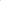 Відокремленим підрозділом «Регіональний центр професійної освіти Луганського національного університету ім. Т. Шевченка» організовано 
(28 березня, м. Старобільськ) зустріч студентів з підприємцями, які отримали гранти від ПРООН на започаткування власної справи (25 учасників), під час якої бізнесмени розповіли про свої історії успіху та ознайомили молодь з напрямками підтримки підприємницької діяльності в регіоні.В області започатковано проект «Школа малого і середнього підприємництва», який реалізується Фондом Василя Хмельницького K. Fund, націлений на сприяння розвитку підприємництва в Україні та розрахований на слухачів із різним рівнем досвіду. Протягом 05.06-09.07.2019 у м. Сєвєродонецьку проводились заняття в Школі малого і середнього підприємництва, участь у яких взяли 22 зацікавлені особи. Метою навчання є розробка бізнес-плану для вже існуючого або нового підприємства. Водночас представники бізнесу у подальшому отримають консультативну підтримку від фахівців провідних українських бізнес-шкіл, а також можливість долучитись до однодумців бізнес-спільноти.Із запланованих 21 заходу Програми реалізовано 3, знаходяться на стадії реалізації 18.Протягом І півріччя на реалізацію заходів Програми фактично використано 1 672,6 тис. грн (у ІІ кварталі – 1 051,6 тис. грн) або 2,78 % до запланованого обсягу фінансування.Одноразову виплату допомоги по безробіттю у сумі 1 095,3 тис. грн отримали та відкрили власну справу 38 безробітних осіб.Підприємницьким структурам передано в оренду 196 приміщень загальною площею 66,9 тис. м2 та у власність − 5 приміщень загальною площею 0,3 тис. м2.До участі у регіональних (місцевих) замовленнях залучено 613 суб’єктів малого підприємництва. За результатами укладено 1 219 договорів на загальну суму 98,3 млн грн.Підприємці області були учасниками Х Міжнародної агропромислової виставки та форуму розвитку фермерства «Агропорт Захід Львів 2019», ХХХІ Міжнародної агропромислової виставки «Агро - 2019». Центрами зайнятості області на навчання для самостійної зайнятості та подальшого працевлаштування у сфері малого бізнесу направлено 41 особу за курсом «Основи бізнес-планування» та на навчання за професіями, що сприяють започаткуванню власної справи, − 177 безробітних. Загалом центрами зайнятості для безробітних громадян проведено: 78 семінарів «Як розпочати свій бізнес?», 22 тренінги та 40 групових заходів «Презентації професій».Протягом дії Програми організовано та проведено для підприємницьких структур області: науково-практичну конференцію з питань особливостей проведення комплексу весняно-польових робіт; 2 «круглих столи» щодо співпраці влади, бізнесу і науки та з питань реалізації міжнародних проектів в регіоні; 3 тренінги на теми: «Управління фінансами сільськогосподарських підприємств», «Проектний менеджмент та управління проектами» та «Підтримка домогосподарств»;13 семінарів з питань харчової промисловості та співпраці з міжнародними донорами;8 зустрічей щодо пошуку фінансових партнерів, започаткування власного бізнесу.Крім того, спеціалісти Програми ПРООН «Відновлення та розбудова миру в Україні» спільно з представниками департаментів: економічного розвитку, зовнішньоекономічної діяльності та туризму, освіти і науки облдержадміністрації, центрів зайнятості регіону, професійно-технічних училищ провели 15 виїзних зустрічей на тему: «Вивчення проблем розвитку підприємництва, зайнятості населення та розвитку професійної освіти молоді та дорослих в містах та районах Луганської області», за результатами яких визначено потребу ринку праці регіону на найближчі три роки. В результаті співпраці з міжнародними організаціями та програмами 
у 2019 році в Старобільському районі 2 особи отримали гранти та відкрили власний бізнес (кофейня з продажу фаст-фуду та ювелірна майстерня), у Новоайдарському − один підприємець (міні пекарня) та 18 домогосподарств (для початку/відновлення джерела власного прибутку).Реалізація Програми сприяла створенню в області нових робочих місць. За інформацією органів місцевого самоврядування та райдержадміністрацій у І півріччі 2019 року в області за рахунок МСП створено 1795 нових робочих місць (у ІІ кварталі – 1274).Директор Департаменту економічного розвитку, зовнішньоекономічної діяльності та туризму Луганської обласної державної адміністрації                                                 Сергій МЕДВЕДЧУК